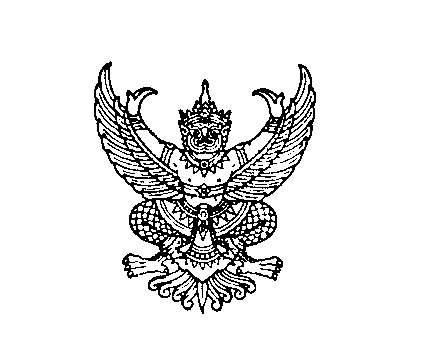 ที่ มท ๐๘๑๖.๒/ว                      	กรมส่งเสริมการปกครองท้องถิ่นถนนนครราชสีมา กทม. ๑๐๓๐๐				                                                    ตุลาคม  ๒๕๖๔เรื่อง     ผลการจัดสรรเงินอุดหนุนนักเรียนยากจนพิเศษแบบมีเงื่อนไข (นักเรียนทุนเสมอภาค) สังกัด องค์กรปกครองส่วนท้องถิ่น กลุ่มคัดกรองใหม่ ภาคเรียนที่ ๑/๒๕๖๔เรียน  ผู้ว่าราชการจังหวัด (ตามบัญชีแนบท้าย)อ้างถึง หนังสือกรมส่งเสริมการปกครองท้องถิ่น ที่ มท ๐๘๑๖.๒/ว ๑๕๕๘ ลงวันที่ ๒๑ กรกฎาคม ๒๕๖๔    สิ่งที่ส่งมาด้วย  สำเนาหนังสือกองทุนเพื่อความเสมอภาคทางการศึกษา ที่ กสศ ๐๔/๓๙๓๘/๒๕๖๔ ลงวันที่ ๒๗ กันยายน ๒๕๖๔                                                               จำนวน 1 ชุดตามที่กรมส่งเสริมการปกครองท้องถิ่นและกองทุนเพื่อความเสมอภาคทางการศึกษา (กสศ.) ได้แจ้งการปรับแนวทางการดำเนินโครงการจัดสรรเงินอุดหนุนนักเรียนยากจนพิเศษแบบมีเงื่อนไข ภาคเรียนที่ ๑ ปีการศึกษา ๒๕๖๔ ภายใต้สถานการณ์การแพร่ระบาดของโรคติดเชื้อไวรัสโคโรนา 2019 (COVID-19) เพื่อลดภาระการดำเนินงาน และให้สถานศึกษาในสังกัดใช้เป็นแนวทางดำเนินโครงการให้ถูกต้องครบถ้วน โดยให้พิจารณาตามความเหมาะสมกับสถานการณ์และบริบทในพื้นที่ นั้น		กรมส่งเสริมการปกครองท้องถิ่น ได้รับแจ้งจากกองทุนเพื่อความเสมอภาคทางการศึกษา (กสศ.) ได้ดำเนินการจัดสรรเงินอุดหนุนนักเรียนยากจนพิเศษแบบมีเงื่อนไข (นักเรียนทุนเสมอภาค) กลุ่มคัดกรองใหม่ ภาคเรียนที่ ๑ ปีการศึกษา ๒๕๖๔ จำนวนนักเรียน ๔,๓๒๓ คน ในสถานศึกษา ๓๙๑ แห่ง เรียบร้อยแล้ว ขอความร่วมมือจังหวัดแจ้งองค์กรปกครองส่วนท้องถิ่นดำเนินการ ดังนี้		๑. แจ้งสถานศึกษาที่ได้รับจัดสรรเงินอุดหนุนนักเรียนยากจนพิเศษแบบมีเงื่อนไข (นักเรียนทุนเสมอภาค) กลุ่มคัดกรองใหม่ ภาคเรียนที่ ๑ ปีการศึกษา ๒๕๖๔ โดยสามารถตรวจสอบรายชื่อนักเรียนทุนเสมอภาค และงบประมาณที่ได้รับการจัดสรรผ่านระบบ dla.thaieduforall.org และดำเนินการจ่ายเงินเป็นค่าครองชีพให้นักเรียนตามขั้นตอนและหลักเกณฑ์ที่กองทุนเพื่อความเสมอภาคทางการศึกษา (กสศ.) กำหนด		๒. กำกับ ติดตาม การดำเนินงานของสถานศึกษาให้เป็นไปตามแนวทางการดำเนินงานโครงการจัดสรรเงินอุดหนุนนักเรียนยากจนพิเศษแบบมีเงื่อนไข ภาคเรียนที่ ๑ ปีการศึกษา ๒๕๖๔ ภายใต้สถานการณ์
การแพร่ระบาดของโรคติดเชื้อไวรัสโคโรนา 2019 (COVID-19) รายละเอียดปรากฏตามสิ่งที่ส่งมาด้วยจึงเรียนมาเพื่อโปรดพิจารณาขอแสดงความนับถือ                    (นายประยูร  รัตนเสนีย์)                                                                         อธิบดีกรมส่งเสริมการปกครองท้องถิ่น กองส่งเสริมและพัฒนาการจัดการศึกษาท้องถิ่นโทรศัพท์/โทรสาร ๐ ๒๒๔๑ ๙๐๐๐ ต่อ ๕๓๒๔